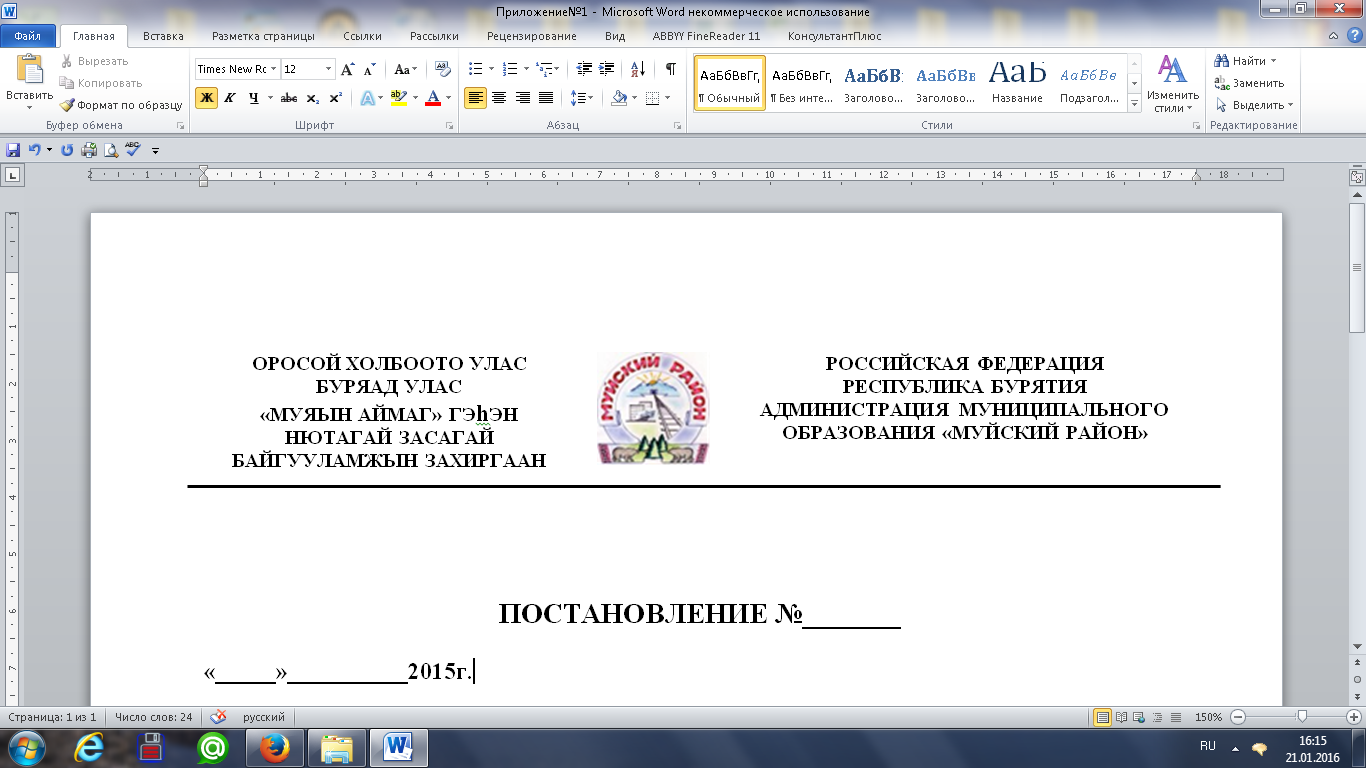 ПОСТАНОВЛЕНИЕ № 161«27»  марта   2020 г.О назначении  уполномоченным на проведение  проверок по муниципальному  контролю за сохранностью автомобильных дорогместного значения вне границнаселенных пунктов муниципального образования  «Муйский район»,  выдачу предписанийоб устранении выявленных нарушений, осуществлению иныхполномочий по муниципальному контролю   за  сохранностью автомобильных дорог местного значениявне границ населенных пунктов муниципального образования«Муйский  район»         В соответствии с пунктом 5  части 1 статьи 15  Федерального  закона  от 06.10.2003  № 131-ФЗ «Об общих принципах организации местного самоуправления в Российской Федерации», Федеральным законом от 26.12.2008  № 294-ФЗ «О защите прав юридических лиц и индивидуальных предпринимателей при осуществлении государственного контроля (надзора) и муниципального контроля», Уставом муниципального образования  «Муйский район»,  в целях осуществления полномочий по муниципальному  контролю  за сохранностью автомобильных дорог местного значения на территории МО ГП «Поселок Таксимо»ПОСТАНОВЛЯЮ:Уполномочить главного специалиста по муниципальному контролю Администрации муниципального образования «Муйский район» Лосеву Татьяну Владимировну на проведение проверок по муниципальному  контролю за сохранностью автомобильных дорог местного значения  вне границ населенных пунктов муниципального образования «Муйский район», выдачу предписаний об устранении выявленных нарушений, осуществлению иных полномочий по муниципальному контролю за сохранностью автомобильных дорог местного значения вне границ населенных пунктов муниципального образования «Муйский район».Контроль за исполнением настоящего постановления оставляю за собой.Глава муниципального образования- руководитель администрации                                                                      А.И. Козлов